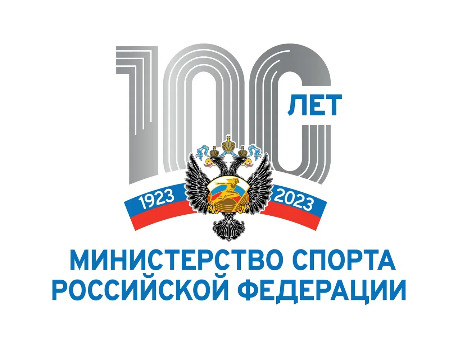 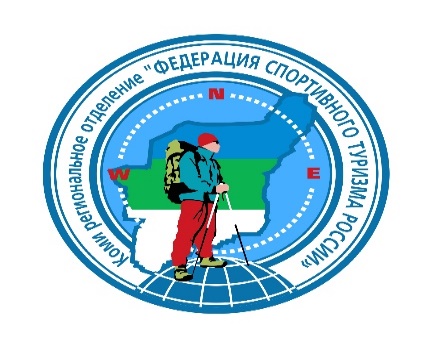 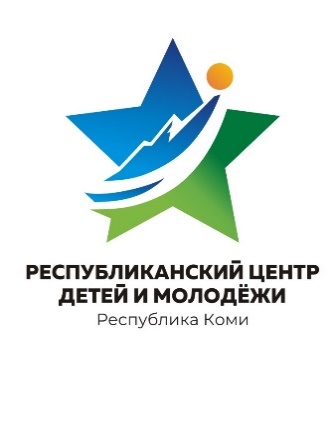 Республиканские соревнования по спортивному туризму на пешеходных дистанциях,посвященные Победе в Великой Отечественной войнеРеспублика Коми, г. Сыктывкар, ул. Лесопарковая 7/1, л/б «Динамо»						20 мая 2023 г.УСЛОВИЯ СОРЕВНОВАНИЙ В ДИСЦИПЛИНЕ «ДИСТАНЦИЯ-ПЕШЕХОДНАЯ-ГРУППА» короткая (спринт)Класс дистанции: 3Количество этапов и блоков: 5 этапов, 1 блок этаповДлина дистанции: 930 метровОКВ: 40 минутСоревнования проводятся в соответствии с Правилами вида спорта «Спортивный туризм», раздела 3, части 7. Далее пункт Правил, указанный в условиях этапа. ПЕРЕЧЕНЬ ЭТАПОВ, ПАРАМЕТРЫ, ОБОРУДОВАНИЕ И УСЛОВИЯ ПРОХОЖДЕНИЯСТАРТРасстояние до Этапа 1 – 120 метров Расстояние до блока этапов 2-3 – 400 метров Расстояние до Этапа 4 – 30 метров Расстояние до Этапа 5 – 230 метров Расстояние до финиша: 150м. ФИНИ Ш Этап 1. Переправа по параллельным перилам. КВ – 5 минут.Оборудование:ИС – БЗ1, КЛ – начало ОЗ, ТО1-горизонтальные опоры.( верхняя и нижняя)Верхние судейские перила - одинарная веревка, нижние  – слэклайн.ЦС – БЗ2, КЛ – окончание ОЗ. ТО2, горизонтальные опоры.(верхняя и нижняя)Действия: движение по п.7.8.Обратное движение: по п.7.8.Блок этапов 2 - 3. Подъем по наклонной навесной переправе – Спуск по наклонной навесной переправе . КВ – 10 минутУчастники проходят блок этапов в следующем порядке:Проходят этап 2;Проходят этап 3;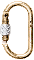 Этап 2. Подъем по наклонной навесной переправе. Оборудование:ИС – БЗ1, КЛ – начало ОЗ, ТО1-горизонтальная опора.Судейские двойные перила.ЦС – ОЗ, ТО2 – 4 судейских карабина.ПОД – судейские перила для дополнительной самостраховки.Действия: движение по п.7.9, 7.9.4.4Обратное движение: по п.7.9, 7.9.4(в)Этап 3. Спуск по наклонной навесной переправе.Оборудование этапа:ИС – ОЗ, ТО2 – 4 судейских карабина.Судейские двойные перила.ЦС – БЗ2, ТО3 – горизонтальная опора, КЛ – окончание ОЗ.Действия: движение по п.7.9, 7.9.4(в)Обратное движение: по п.7.9, 7.9.4.4. (разрешено без сопровождения)Этап 4. Навесная переправа. КВ – 5 минут.Оборудование:ИС – БЗ1, КЛ – начало ОЗ, ТО1-горизонтальная опора.Судейские двойные перила.ЦС – БЗ2, ТО2, ТО3-горизонтальные опора.Действия: движение по п.7.9.Обратное движение: по п.7.9.Этап 5. Переправа по бревну. КВ – 8 минут.Оборудование:ИС – БЗ1, КЛ – начало ОЗ, ТО1 – горизонтальная опора.Судейские перила.ЦС – БЗ2, КЛ – окончание ОЗ, ТО2 – горизонтальная опора.Действия: Движение первого участник по п. 7.8 по судейским перилам. Организация перил по п.7.6, движение остальных участников по командным перилам  по п.7.8. Снятие перил по п.7.6.15. Обратное движение: по п.7.8 по своим или судейским перилам.